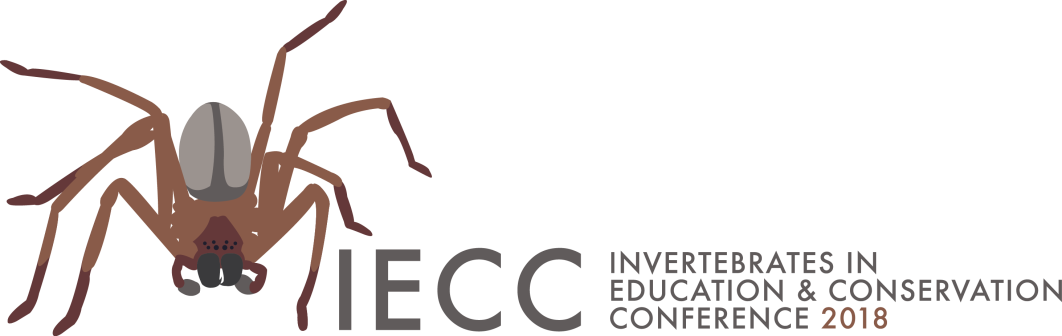 2018 Conference RegistrationAugust 7-11, 2018 at the Hilton Tucson El Conquistador Golf & Tennis Resort in Tucson, AZ.*Denotes required fields*First name:         	*Last name:       *Name as you would like it to appear on name tag:  	 *Company:   	*Address Line 1:   Address Line 2:   *City:     *State/Province:   * Zip/Postal Code:  *Country:  	   Work Phone:      	*Email address:      *Registration type:  	 *Meal preference (choose one): Vegetarian   Vegan    Omnivore*I am interested in sharing a room at the resort. Please include my name on the web site so that other participants can contact me. Yes  No*I am interested in a ride to/from the resort and airport. Please include my name on the web site so that other participants can contact me.  Yes   No*Would you like to purchase a conference T-Shirt for $20?  Yes   No   Size: *Use this table to calculate total amount due:	Please make check or money order payable to: Woodland Park ZooPlease print and mail this completed form along with payment to:Erin Sullivan5500 Phinney Ave N.Seattle, WA 98103Please check the box if you would like to attend any of these events (separate fees may apply)Please make sure that two selected events do not conflict with each other’s times.*Registration fees from above:*Total cost of T-Shirt: *Total costs of optional daily activities (see pages 2 and 3 of registration form)Would you like to add an additional donation to the Steve Prchal Scholarship:*Total amount enclosed:Tuesday August 7th, 2018Tuesday August 7th, 2018YesRSVP TITAG meeting  9:00 AM - 4:00 PMYesRSVP Keynote Address 5:30 PM - 9:00 PMYesCOMPANION'S Keynote and Reception ticket. This is an additional charge for non-registering companions. Children 5 and under eat free! Price-$35  each  Wednesday August 8th, 2018Wednesday August 8th, 2018YesMagical Madronas and the Tinajas of Turkey Creek- FIELDTRIP 7:00 AM-4:00 PM SOLD OUTYesTreasures of the Pajaritos 2018- FIELDTRIP 7:15 AM-1:45 PM   SOLD OUTYesMaking the Desert Great Again-FIELDTRIP 7:30 AM-4:00 PM SOLD OUTYesRSVP for poster sessionYesRSVP for evening blacklight eventThursday August 9th, 2018Thursday August 9th, 2018YesPerfecting science communication in informal education– WORKSHOP 1:30PM – 4:30PM Price-$30YesMake Your Own Habitat for Invertebrates!-WORKSHOP  1:30-3:30 PM Price-$30YesShifting attitudes: How to make other people think bugs are as great as you think they are WORKSHOP 1:30- 4:30 PM Price-$30YesPeppersauce: The Dark Side-FIELDTRIP 6:00-10:00 PM  SOLD OUTYesCOMPANION'S Lunch ticket. This is an additional charge for non-registering companions. Children 5 and under eat free! Price-$35 each  Friday August 10th, 2018Friday August 10th, 2018YesRSVP USDA- ROUNDTABLE  11:30 AM-12:10PM  YesCollection Planning and Record Keeping- WORKSHOP 1:30 PM – 4:30 PM Price-$30YesOn Pins and Needles  -WORKSHOP  1:30 – 4:30 PM   Price-$30YesRSVP Educational Breakout Session-ROUNDTABLE 1:30 PM-3:00 PMYesCOMPANION'S Lunch ticket. This is an additional charge for non-registering companions. Children 5 and under eat free! Price-$35 each  YesRSVP for Evening Black Light Trip 7:00 – 10:00 PMSaturday August 11th, 2018Saturday August 11th, 2018YesRSVP Animal Welfare Breakout Session- ROUNDTABLE  10:40AM-12:10PM  YesThe Scientific Method for Bugs-WORKSHOP 1:30-4:30 Price-$30YesInsect Science for Preschoolers-WORKSHOP 1:30-4:30 Price-$30YesEdification & accumulation of proposition & exhilaration with contribution & reciprocation via conversation & confabulation. Price-$30YesRSVP for Evening Banquet and Dancing 6:00 – 11:00 PMYesCOMPANION'S Banquet ticket. This is an additional charge for non-registering companions. Children 5 and under eat free! Price-$50 each  *Total price of all optional daily activities and tickets from above:      *Total price of all optional daily activities and tickets from above:      